Πρόσκληση Εκδήλωσης Ενδιαφέροντοςγια Προϊόντα Καθαρισμού και ευπρεπισμού (CPV: CPV : 39831200-8, 33760000-5, 39830000-9), για τις ανάγκες της ΔΡΑΣΗΣ: Επιχορήγηση Ν.Π. ΑΜΚΕ Κέντρο Νέων Ηπείρου για την υλοποίηση του έργου «ESTIA 2021: Στεγαστικό πρόγραμμα για αιτούντες διεθνή προστασία» με Κωδικό MIS 5087323 και τις ανάγκες της Δράσης  Επιχορήγηση Ν.Π. ΑΜΚΕ Κέντρο Νέων Ηπείρου για την υλοποίηση του έργου με θέμα: Λειτουργία Δομής Φιλοξενίας Ασυνόδευτων Ανηλίκων “Άγιος Αθανάσιος”» με Κωδικό ΟΠΣ 5050789 από το Εθνικό Πρόγραμμα Ταμείου Ασύλου, Μετανάστευσης και ΈνταξηςΈχοντας υπόψη:Τις διατάξεις του Ν. 4412/2016 (ΦΕΚ 147/Α΄) «∆ηµόσιες Συµβάσεις Έργων, Προµηθειών και Υπηρεσιών (προσαρµογή στις Οδηγίες 2014/24/ ΕΕ και 2014/25/ΕΕ)». Τις διατάξεις του Ν. 2859/2000 (ΦΕΚ 248/Α΄) «Κύρωση Κώδικα Φόρου Προστιθέµενης Αξίας».  Tην  µε αρ. 57654/22-05-2017 (ΦΕΚ 1781/Β΄) Απόφαση του Υπουργού Οικονοµίας και Ανάπτυξης ««Ρύθµιση των ειδικότερων θεµάτων λειτουργίας και διαχείρισης του Κεντρικού Ηλεκτρονικού Μητρώου ∆ηµοσίων Συµβάσεων (ΚΗΜ∆ΗΣ) του Υπουργείου Οικονοµίας και Ανάπτυξης». Τις κατευθυντήριες οδηγίες της Ενιαίας Ανεξάρτητης Αρχής ∆ηµοσίων Συµβάσεων. Την υπ' αρ. 1191/14-03-2017 (ΦΕΚ 969/Β’) Κοινή Υπουργική Απόφαση «Καθορισµός του χρόνου, τρόπου υπολογισµού της διαδικασίας παρακράτησης και απόδοσης της κράτησης 0,06% υπέρ της Αρχής Εξέτασης Προδικαστικών Προσφυγών (Α.Ε.Π.Π.), καθώς και των λοιπών λεπτοµερειών εφαρµογής της παραγράφου 3, του άρθρου 350 του ν. 4412/2016». Το από 18/3/2015 Καταστατικό της ΑΜΚΕ – Κέντρο Νέων Ηπείρου, όπως έχει τροποποιηθεί και ισχύει.Το απόσπασμα πρακτικού της αρίθμ. 1/26-2-2021 συνεδρίασης του ΔΣ της ΑΜΚΕ ΚΝΗ περί εξουσιοδότησης υπογραφής του Προέδρου.Την αρίθμ. 552/25-02-2021 Συμφωνία Επιδότησης της Δράσης «Επιχορήγηση Ν.Π.  ΑΜΚΕ Κέντρο Νέων Ηπείρου για την υλοποίηση του έργου ESTIA 2021: Στεγαστικό πρόγραμμα για αιτούντες διεθνή προστασία» με Κωδικό ΟΠΣ 5087323  Την αρίθμ. 514/Φ.38/20-03-2020 ΣΥΜΦΩΝΙΑ ΕΠΙΔΟΤΗΣΗΣ ΔΡΑΣΗΣ «Επιχορήγηση Ν.Π. ΑΜΚΕ ΚΕΝΤΡΟ ΝΕΩΝ ΗΠΕΙΡΟΥ για την υλοποίηση του έργου : Λειτουργία Δομής Φιλοξενίας Ασυνόδευτων Ανηλίκων “Άγιος Αθανάσιος”» με Κωδικό ΟΠΣ 5050789 από το Εθνικό Πρόγραμμα Ταμείου Ασύλου, Μετανάστευσης και Ένταξης.Την με αρ. YCE/21/PR/023/APR – 18/05/2021 Απόφαση Έγκρισης Δαπάνης.Την με αρ. YCE/21/PR/023/APR2 – 18/05/2021 Απόφαση Έγκρισης Δαπάνης.Την άμεση και επιτακτική ανάγκη για Προϊόντα Καθαρισμού και ευπρεπισμού για τις ανάγκες της ΑΜΚΕ ΚΝΗ στα πλαίσια της Δράσης «Επιχορήγηση Ν.Π.  ΑΜΚΕ Κέντρο Νέων Ηπείρου για την υλοποίηση του έργου ESTIA 2021: Στεγαστικό πρόγραμμα για αιτούντες διεθνή προστασία», με κωδικό MIS 5087323 Την άμεση και επιτακτική ανάγκη για Προϊόντα Καθαρισμού και για τις ανάγκες της ΑΜΚΕ ΚΝΗ στα πλαίσια της Δράσης «Επιχορήγηση Ν.Π. ΑΜΚΕ ΚΕΝΤΡΟ ΝΕΩΝ ΗΠΕΙΡΟΥ για την υλοποίηση του έργου : Λειτουργία Δομής Φιλοξενίας Ασυνόδευτων Ανηλίκων “Άγιος Αθανάσιος”» με Κωδικό ΟΠΣ 5050789 από το Εθνικό Πρόγραμμα Ταμείου Ασύλου, Μετανάστευσης και Ένταξης.ΑΡΘΡΟ 1ο : ΑΝΤΙΚΕΙΜΕΝΟ ΤΗΣ ΠΡΟΣΚΛΗΣΗΣΑντικείμενο της Πρόσκλησης Εκδήλωσης Ενδιαφέροντος, είναι η προμήθεια Προιόντα Καθαρισμού και ευπρεπισμού (CPV : 39831200-8, 33760000-5, 39830000-9) για τις ανάγκες της Δράσης «Επιχορήγηση Ν.Π. ΑΜΚΕ Κέντρο Νέων Ηπείρου για την υλοποίηση του έργου «ESTIA 2021: Στεγαστικό πρόγραμμα για αιτούντες διεθνή προστασία» με Κωδικό MIS 5087323 προυπολογισμού πέντε χιλιάδων εννιακοσίων πενήντα οχτώ ευρώ και ενενήντα εννέα λεπτών (5.958,99€) συμπεριλαμβανομένου Φ.Π.Α. και τις ανάγκες της Δράσης «Επιχορήγηση Ν.Π. ΑΜΚΕ Κέντρο Νέων Ηπείρου για την υλοποίηση του έργου «Λειτουργία Δομής Φιλοξενίας Ασυνόδευτων Ανηλίκων “Άγιος Αθανάσιος”» με Κωδικό ΟΠΣ 5050789 προυπολογισμού δώδεκα χιλιάδων εξήντα ενός ευρώ και ενενήντα εφτά λεπτών (12.061,97€) συμπεριλαμβανομένου Φ.Π.Α. ,  και συνολικού προϋπολογισμού δεκαοχτώ χιλιάδων είκοσι  ευρώ και ενενήντα έξη λεπτών (18.020,96€) (συμπεριλαμβανομένου Φ.Π.Α. ) τα οποία θα διατεθούν από τις πιστώσεις των προϋπολογισμών των ανωτέρω έργων.Τα ανωτέρω ποσα κατανέμεται ως εξής:ΑΡΘΡΟ 2ο : ΓΕΝΙΚΟΙ ΟΡΟΙ ΠΡΟΣΦΟΡΩΝ(Δυνατότητα υποβολής – ισχύς – κριτήριο κατακύρωσης – νόμισμα – γλώσσα)Παρέχεται η δυνατότητα για υποβολή προσφοράς για ένα ή και για περισσότερα τμήματα, όπως αναλύονται στον πίνακα του άρθρου 1 της παρούσας. Τα τμήματα είναι αυτοτελή και η προσφορά πρέπει να υποβάλλεται ξεχωριστά για κάθε τμήμα.Κριτήριο ανάθεσης κάθε τμήματος θα είναι η πλέον συμφέρουσα από οικονομική άποψη προσφορά βάσει τιμής για το σύνολο της ποσότητας.Προσφορές οι οποίες αναφέρονται σε μέρος και όχι στο σύνολο των  απαιτούμενων ποσοτήτων, ανά τμήμα, δεν θα λαμβάνονται υπόψη. Ισχύς προσφορών : Οι προσφορές θα ισχύουν και θα δεσμεύουν τον προσφέροντα, έως 30/6/2021 από την επομένη της διενέργειας της παρούσας Πρόσκλησης Εκδήλωσης Ενδιαφέροντος. Αντιπροσφορές ή εναλλακτικές προσφορές δεν γίνονται δεκτές και απορρίπτονται.Το νόμισμα που θα χρησιμοποιείται είναι το ευρώ. Τα τιμολόγια των αναδόχων θα είναι σε ευρώ. Η καταβολή των αμοιβών τους θα γίνεται στην Ελλάδα σε ευρώ.Τα έγγραφα που απαιτούνται για τη διενέργεια της Πρόσκλησης Εκδήλωσης Ενδιαφέροντος και τη συμμετοχή σε αυτή,  καθώς και  η σύμβαση ή οι συμβάσεις που θα προκύψουν, συντάσσονται στην ελληνική γλώσσα.Η μη έγκαιρη υποβολή των προσφορών συνιστά λόγο αποκλεισμού του προμηθευτή από το διαγωνισμό. ΑΡΘΡΟ 3ο  :  ΔΙΑΡΚΕΙΑ ΣΥΜΒΑΣΗΣ(Άρθρο 53 παρ 2 εδ. ια και άρθρο 217 του Ν.4412/2016)Η ισχύς της σύμβασης θα ξεκινά από την υπογραφή της και θα λήγει στις 31/12/2021 για το Τμήμα δύο (2) για τις ανάγκες της Δράσης «Επιχορήγηση Ν.Π. ΑΜΚΕ Κέντρο Νέων Ηπείρου για την υλοποίηση του έργου «ESTIA 2021: Στεγαστικό πρόγραμμα για αιτούντες διεθνή προστασία» με Κωδικό MIS 5087323Η ισχύς της σύμβασης θα ξεκινά από την υπογραφή της και θα λήγει στις 6/8/2021 για το Τμήμα ένα (1) για την υλοποίηση του έργου «Λειτουργία Δομής Φιλοξενίας Ασυνόδευτων Ανηλίκων “Άγιος Αθανάσιος”» με Κωδικό ΟΠΣ 5050789ΑΡΘΡΟ 4ο  : ΔΙΚΑΙΩΜΑ ΣΥΜΜΕΤΟΧΗΣΔικαίωμα συμμετοχής στο διαγωνισμό έχουν όλα τα φυσικά και νομικά πρόσωπα, ημεδαπά ή αλλοδαπά, οι συνεταιρισμοί  και οι ενώσεις προμηθευτών που υποβάλλουν κοινή προσφορά.ΑΡΘΡΟ 5ο :   ΧΡΟΝΟΣ ΙΣΧΥΟΣ ΠΡΟΣΦΟΡΩΝ(Άρθρο 97 του Ν.4412/2016)Η προσφορά ισχύει και δεσμεύει τον προσφέροντα για χρονικό διάστημα έως 30/6/2021 από την επομένη της διενέργειας της παρούσας πρόσκλησης εκδήλωσης ενδιαφέροντος. Προσφορά που ορίζει χρόνο ισχύος μικρότερο του ανωτέρω αναφερόμενου, απορρίπτεται ως απαράδεκτη.Για τυχόν παράταση της ισχύος της προσφοράς, εφαρμόζονται τα αναφερόμενα στην παρ 4 του άρθρου 97 του Ν.4412/2016.ΑΡΘΡΟ 6ο   :   ΚΡΙΤΗΡΙΟ ΑΝΑΘΕΣΗΣ(Άρθρο 86 Ν.4412/2016)Κριτήριο για την ανάθεση της σύμβασης θα είναι η χαμηλότερη τιμή και για το σύνολο της ποσότητας, ανά τμήμα.ΑΡΘΡΟ 7ο:  ΤΟΠΟΣ ΚΑΙ ΧΡΟΝΟΣ ΥΠΟΒΟΛΗΣ ΠΡΟΣΦΟΡΩΝ  Τόπος / χρόνος υποβολής προσφορώνΟι ενδιαφερόμενοι, φυσικά πρόσωπα ή εταιρίες, παρακαλούνται να υποβάλουν με e-mail ή αυτοπροσώπως, εντός έξη (6) ημερών, τις προσφορές τους στο procurement@youthcenterofepirus.org ή στο υποκατάστημα της ΑΜΚΕ Κέντρο Νέων Ηπείρου, Καπλάνη 10, 45441 Ιωάννινα. Καταληκτική ημερομηνία κατάθεσης προσφορών ορίζεται η 24-5-2021 και ώρα 10:00 π.μ., μετά το πέρας της οποίας ουδεμία αίτηση γίνεται δεκτή.	Οι υποψήφιοι προμηθευτές καλούνται να προσκομίσουν μαζί με την οικονομική προσφορά τα εξής δικαιολογητικά:1.	Απόσπασμα ποινικού μητρώου ή Υπεύθυνη Δήλωση ως απόδειξη για τη μη συνδρομή των λόγων αποκλεισμού της παραγράφου 1 του άρθρου 73 του Ν. 4412/16, δηλ. ότι δεν έχουν καταδικαστεί για τα αδικήματα της παρ. 1 άρθρου 73.3.	Πιστοποιητικά που εκδίδονται από τις αρμόδιες κατά περίπτωση Αρχές, από τα οποία να προκύπτει ότι ο οικονομικός φορέας είναι ενήμερος ως προς τις υποχρεώσεις τους που αφορούν τις εισφορές κοινωνικής ασφάλισης κύριας και επικουρικής, το οποίο να καλύπτει την ημερομηνία υποβολής της προσφοράς .4.	Πιστοποιητικό από αρμόδια αρχή από το οποίο να προκύπτει ότι ο οικονομικός φορέας είναι ενήμερος ως προς τις φορολογικές υποχρεώσεις του, το οποίο να καλύπτει την ημερομηνία υποβολής της προσφοράς.5.	Στις περιπτώσεις που ο οικονομικός φορέας είναι νομικό πρόσωπο και υποχρεούται, κατά την κείμενη νομοθεσία, να δηλώνει την εκπροσώπηση και τις μεταβολές της σε αρμόδια αρχή (πχ ΓΕΜΗ)προσκομίζει σχετικό πιστοποιητικό ισχύουσας εκπροσώπησης, το οποίο πρέπει να έχει εκδοθεί έως τριάντα (30) εργάσιμες ημέρες πριν από την υποβολή του. Στις λοιπές περιπτώσεις τα κατά περίπτωση νομιμοποιητικά έγγραφα νόμιμης εκπροσώπησης (όπως καταστατικά, αντίστοιχα ΦΕΚ, συγκρότηση Δ.Σ. σε σώμα, σε περίπτωση Α.Ε., κλπ., ανάλογα με τη νομική μορφή του  οικονομικού φορέα), συνοδευόμενα από υπεύθυνη δήλωση του νόμιμου εκπροσώπου ότι εξακολουθούν να ισχύουν κατά την υποβολή τους.Για την απόδειξη της νόμιμης σύστασης και των μεταβολών του νομικού προσώπου, εφόσον αυτή προκύπτει από πιστοποιητικό αρμόδιας αρχής (πχ γενικό πιστοποιητικό του ΓΕΜΗ), αρκεί η υποβολή αυτού, εφόσον έχει εκδοθεί έως τρεις (3) μήνες πριν από την υποβολή του. Στις λοιπές περιπτώσεις τα κατά περίπτωση νομιμοποιητικά έγγραφα νόμιμης σύστασης και μεταβολών (όπως καταστατικά, πιστοποιητικά μεταβολών, αντίστοιχα ΦΕΚ, κλπ., ανάλογα με τη νομική μορφή του οικονομικού φορέα), συνοδευόμενα από υπεύθυνη δήλωση του νόμιμου εκπροσώπου ότι εξακολουθούν να ισχύουν κατά την υποβολή τουςΑΡΘΡΟ 8ο  :  ΕΚΤΕΛΕΣΗ ΠΡΟΜΗΘΕΙΩΝΕίδος – Ποσότητα-Εκτιμώμενος Προϋπολογισμός Ποιότητα (Τεχνικές προδιαγραφές)Οι Ποσότητες των τμημάτων που αναφέρονται είναι ενδεικτικές, η Αναθέτουσα Αρχή διατηρεί το δικαίωμα να τις μεταβάλει ανάλογα με τις ανάγκες της. Ποιότητα (Τεχνικές προδιαγραφές)ΤΜΗΜΑ 1ΤΜΗΜΑ 2Χρόνος ΠαραλαβήςΗ προμήθεια των προϊόντων θα γίνεται τμηματικά ανάλογα με τις ανάγκες της Δράσης και της Δομής, εντός τριών ημερών από την παραγγελία,  στα γραφεία της ΑΜΚΕ ΚΝΗ στην Καπλάνη 10  για τις ανάγκες της Δράσης  Επιχορήγηση Ν.Π. ΑΜΚΕ Κέντρο Νέων Ηπείρου για την υλοποίηση του έργου «ESTIA 2021: Στεγαστικό πρόγραμμα για αιτούντες διεθνή προστασία» με Κωδικό MIS 5087323 και τις ανάγκες της Δράσης  Επιχορήγηση Ν.Π. ΑΜΚΕ Κέντρο Νέων Ηπείρου για την υλοποίηση του έργου με θέμα: Λειτουργία Δομής Φιλοξενίας Ασυνόδευτων Ανηλίκων “Άγιος Αθανάσιος”» με Κωδικό ΟΠΣ 5050789 από το Εθνικό Πρόγραμμα Ταμείου Ασύλου, Μετανάστευσης και Ένταξης.Στην περίπτωση που, για οποιονδήποτε λόγο, ο/οι προμηθευτής/τες αρνείται, παραλείψει ή καθυστερήσει τις παραδόσεις οι υπάλληλοι οφείλουν να ενημερώνουν άμεσα εγγράφως τον αρμόδιο Υπεύθυνο Οικονομικού της ΑΜΚΕ ΚΝΗ, ώστε αυτός να προβεί στις δέουσες ενέργειες.ΑΡΘΡΟ 9ο :  ΧΡΗΜΑΤΟΔΟΤΗΣΗ ΤΗΣ ΣΥΜΒΑΣΗΣ- ΠΛΗΡΩΜΗ ΑΝΑΔΟΧΟΥ, ΦΟΡΟΙ, ΚΡΑΤΗΣΕΙΣΧρηματοδότηση  (Άρθρο 53 παρ 2 εδ.ζ Ν.4412/2016)Η δαπάνη βαρύνει τον προϋπολογισμό της Δράσης Επιχορήγηση Ν.Π. ΑΜΚΕ Κέντρο Νέων Ηπείρου για την υλοποίηση του έργου «ESTIA 2021: Στεγαστικό πρόγραμμα για αιτούντες διεθνή προστασία» με Κωδικό MIS 5087323 σύμφωνα με την αριθμ. YCE/21/PR/023/APR2 – 18-05-2021 Απόφαση Έγκρισης Δαπάνης ποσού ύψους πέντε χιλιάδων εννιακοσίων πενήντα οχτώ ευρώ και ενενήντα εννέα λεπτών (5.958,99€), συμπεριλαμβανομένου Φ.Π.Α.  και τις ανάγκες της Δράσης  Επιχορήγηση Ν.Π. ΑΜΚΕ Κέντρο Νέων Ηπείρου για την υλοποίηση του έργου με θέμα: Λειτουργία Δομής Φιλοξενίας Ασυνόδευτων Ανηλίκων “Άγιος Αθανάσιος”» με Κωδικό ΟΠΣ 5050789 από το Εθνικό Πρόγραμμα Ταμείου Ασύλου, Μετανάστευσης και Ένταξης, σύμφωνα με την αριθμ. YCE/21/PR/023/APR – 18-05-2021 Απόφαση Έγκρισης Δαπάνης ποσού δώδεκα χιλιάδων εξήντα ενός ευρώ και ενενήντα εφτά λεπτών (12.061,97€), συμπεριλαμβανομένου Φ.Π.Α. Φόροι - ΚρατήσειςΟι νόμιμες κρατήσεις υπέρ τρίτων, όπως κάθε φορά ισχύουν θα βαρύνουν τον προμηθευτή. Ειδικότερα η αμοιβή του αναδόχου υπόκειται στις ακόλουθες κρατήσεις :  1. Κράτηση ύψους 0,07%  υπέρ της Ενιαίας Ανεξάρτητης Αρχής Δημοσίων Συμβάσεων, σύμφωνα με το άρθρο 375, παρ. 7 του ν. 4412/2016,  η οποία υπολογίζεται επί της αξίας κάθε πληρωμής προ φόρων και κρατήσεων της αρχικής, καθώς και κάθε συμπληρωματικής σύμβασης για τις συμβάσεις ύψους μεγαλύτερου ή ίσου των χιλίων (1.000,00) ευρώ προ ΦΠΑ.  Η εν λόγω κράτηση επιβαρύνεται με χαρτόσημο 3% και εισφορά υπέρ Ο.Γ.Α. 20% επί της αξίας του τέλους χαρτοσήμου.2. Κράτηση ύψους 0,06%, υπέρ της Αρχής Εξέτασης Προδικαστικών Προσφυγών, η οποία επιβάλλεται επί της συνολικής αξίας κάθε αρχικής, τροποποιητικής ή συμπληρωματικής σύμβασης προ φόρων και κρατήσεων. Επί του ποσού της κράτησης 0,06% υπέρ της Αρχής Εξέτασης Προδικαστικών Προσφυγών διενεργείται κράτηση τέλους χαρτοσήμου 3%, πλέον εισφοράς 20% υπέρ Ο.Γ.Α.Πληρωμή αναδόχου/ Δικαιολογητικά πληρωμής (άρθρο 200 παρ. 5 Ν. 4412/2016)Η πληρωμή της αξίας της ποσότητας των προϊόντων, στον Προμηθευτή θα γίνεται τμηματικά μετά την οριστική, ποιοτική και ποσοτική παραλαβή των παραδοθέντων προϊόντων από την αρμόδια Επιτροπή Παραλαβής και με την προσκόμιση  των νόμιμων δικαιολογητικών μέσα σε εύλογο χρόνο απαραίτητο για την έκδοση των σχετικών ενταλμάτων πληρωμής.Απαιτούμενα δικαιολογητικά για την πληρωμή του Προμηθευτή είναι :Τιμολόγιο Πώλησης (το οποίο θα κατατίθεται στον Υπεύθυνο Οικονομικών της ΑΜΚΕ ΚΝΗ), με μέριμνα του προμηθευτήΑποδεικτικό φορολογικής και ασφαλιστικής ενημερότηταςΠοινικό ΜητρώοΠρωτόκολλο οριστικής, ποιοτικής και ποσοτικής παραλαβής.Κάθε άλλο δικαιολογητικό που τυχόν ήθελε ζητηθεί από τον υπεύθυνο που διενεργεί τον έλεγχο και την πληρωμή της δαπάνηςΗ αμοιβή του αναδόχου επιβαρύνεται με τις νόμιμες κρατήσεις, σύμφωνα με τα οριζόμενα στην προηγούμενη παράγραφοΑΡΘΡΟ 10ο  :  ΣΥΜΒΑΤΙΚΟ ΠΛΑΙΣΙΟ – ΕΦΑΡΜΟΣΤΕΑ ΝΟΜΟΘΕΣΙΑΚατά την εκτέλεση της σύμβασης εφαρμόζονται οι διατάξεις του ν. 4412/2016, οι όροι της παρούσας πρόσκλησης και συμπληρωματικά ο Αστικός Κώδικας. ΑΡΘΡΟ 11ο  :  ΟΡΟΙ ΕΚΤΕΛΕΣΗΣ ΤΗΣ ΣΥΜΒΑΣΗΣΚατά την εκτέλεση της σύμβασης ο ανάδοχος υποχρεούται να τηρεί τις υποχρεώσεις του που απορρέουν από τις διατάξεις της περιβαλλοντικής, κοινωνικοασφαλιστικής και εργατικής νομοθεσίας, που έχουν θεσπισθεί με το δίκαιο της Ένωσης, το εθνικό δίκαιο, συλλογικές συμβάσεις ή διεθνείς διατάξεις περιβαλλοντικού, κοινωνικού και εργατικού δικαίου, οι οποίες απαριθμούνται στο Παράρτημα X του Προσαρτήματος Α΄ του Ν.4412/2016. Η τήρηση των εν λόγω υποχρεώσεων ελέγχεται και βεβαιώνεται από τα όργανα που επιβλέπουν την εκτέλεση της σύμβασης και τις αρμόδιες δημόσιες αρχές και υπηρεσίες που ενεργούν εντός των ορίων της ευθύνης και της αρμοδιότητάς τους. ΑΡΘΡΟ 12ο :  ΚΑΤΑΓΓΕΛΙΑ ΤΗΣ ΣΥΜΒΑΣΗΣΗ Αναθέτουσα Αρχή μπορεί, με τις προϋποθέσεις που ορίζουν οι κείμενες διατάξεις, να καταγγείλει τη σύμβαση κατά τη διάρκεια της εκτέλεσής της, εφόσον η σύμβαση έχει υποστεί ουσιώδη τροποποίηση, κατά την έννοια της παρ. 4 του άρθρου 132 του ν. 4412/2016, που θα απαιτούσε νέα διαδικασία σύναψης σύμβασης.Ο Πρόεδρος της ΑΜΚΕΚέντρο Νέων ΗπείρουΘωμάς Τσίκος-ΤσερμελήςΠΑΡΑΡΤΗΜΑ Ι  - ΟΙΚΟΝΟΜΙΚΗ ΠΡΟΣΦΟΡΑ (Υπόδειγμα )(Ανήκει στην  Πρόσκληση Εκδήλωσης Ενδιαφέροντος)(Υποβάλλεται για κάθε τμήμα ξεχωριστά)Προς:ΑΜΚΕ ΚΕΝΤΡΟ ΝΕΩΝ ΗΠΕΙΡΟΥΔιεύθυνση: Bήσσανη, Πωγωνίου, Ελλάδαemail: procurement@youthcenterofepirus.org 	                                         Web site: www.youthcenterofepirus.org     ΣΤΟΙΧΕΙΑ ΥΠΟΨΗΦΙΟΥ ΠΡΟΜΗΘΕΥΤΗ προμηθευτηΟ υπογράφων........................................................δηλώνω ότι για την προμήθεια Προϊόντων Καθαρισμού και ευπρεπισμού για τις ανάγκες της Δράσης «Επιχορήγηση Ν.Π. ΑΜΚΕ Κέντρο Νέων Ηπείρου για την υλοποίηση του έργου «ESTIA 2021: Στεγαστικό πρόγραμμα για αιτούντες διεθνή προστασία» με Κωδικό MIS 5087323,  σύμφωνα με τους όρους της παρούσας Πρόσκλησης Εκδήλωσης Ενδιαφέροντος, τους οποίους έλαβα γνώση και αποδέχομαι ανεπιφύλακτα, υποβάλλω οικονομική προσφορά,   ως εξής: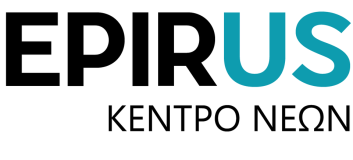 ΑΜΚΕ ΚΕΝΤΡΟ ΝΕΩΝ ΗΠΕΙΡΟΥΔιεύθυνση: Bήσσανη, Πωγωνίου, Ελλάδαemail: info@youthcenterofepirus.org 	                                         Web site: www.youthcenterofepirus.org ΑΜΚΕ ΚΕΝΤΡΟ ΝΕΩΝ ΗΠΕΙΡΟΥΔιεύθυνση: Bήσσανη, Πωγωνίου, Ελλάδαemail: info@youthcenterofepirus.org 	                                         Web site: www.youthcenterofepirus.org ΑΜΚΕ ΚΕΝΤΡΟ ΝΕΩΝ ΗΠΕΙΡΟΥΔιεύθυνση: Bήσσανη, Πωγωνίου, Ελλάδαemail: info@youthcenterofepirus.org 	                                         Web site: www.youthcenterofepirus.org ΑΜΚΕ ΚΕΝΤΡΟ ΝΕΩΝ ΗΠΕΙΡΟΥΔιεύθυνση: Bήσσανη, Πωγωνίου, Ελλάδαemail: info@youthcenterofepirus.org 	                                         Web site: www.youthcenterofepirus.org Ιωάννινα,  18/05/2021  Aριθμ. Πρωτ. :  YCE/21/PR/023/RFQΙωάννινα,  18/05/2021  Aριθμ. Πρωτ. :  YCE/21/PR/023/RFQΠΡΟΣ :Υποψήφιους ΠρομηθευτέςΤΜΗΜΑ 1  Προϊόντα Καθαρισμού και ευπρεπισμού ΑΓΙΟΣ ΑΘΑΝΑΣΙΟΣ  (CPV: 39831200-8, 33760000-5, 39830000-9)ΤΜΗΜΑ 1  Προϊόντα Καθαρισμού και ευπρεπισμού ΑΓΙΟΣ ΑΘΑΝΑΣΙΟΣ  (CPV: 39831200-8, 33760000-5, 39830000-9)ΤΜΗΜΑ 1  Προϊόντα Καθαρισμού και ευπρεπισμού ΑΓΙΟΣ ΑΘΑΝΑΣΙΟΣ  (CPV: 39831200-8, 33760000-5, 39830000-9)ΤΜΗΜΑ 1  Προϊόντα Καθαρισμού και ευπρεπισμού ΑΓΙΟΣ ΑΘΑΝΑΣΙΟΣ  (CPV: 39831200-8, 33760000-5, 39830000-9)ΤΜΗΜΑ 1  Προϊόντα Καθαρισμού και ευπρεπισμού ΑΓΙΟΣ ΑΘΑΝΑΣΙΟΣ  (CPV: 39831200-8, 33760000-5, 39830000-9)ΤΜΗΜΑ 1  Προϊόντα Καθαρισμού και ευπρεπισμού ΑΓΙΟΣ ΑΘΑΝΑΣΙΟΣ  (CPV: 39831200-8, 33760000-5, 39830000-9)Α/ΑΕίδος-CPVΕΝΔΕΙΚΤΙΚΗ ΠΟΣΟΤΗΤΑ ΠΡΟΫΠΟΛΟΓΙΣΘΕΙΣΑΑΞΙΑ (ΕΥΡΩ ΧΩΡΙΣ  Φ.Π.Α.)Συντελεστής Φ.Π.Α. 24% ή 6%ΠΡΟΫΠΟΛΟΓΙΣΘΕΙΣΑΑΞΙΑ (ΕΥΡΩ  ΜΕ  Φ.Π.Α.)1 Προϊόντα Καθαρισμού και ευπρεπισμού με 24% ΦΠΑ133201.154,70 €69,28 €1.223,98 €2Προϊόντα Καθαρισμού και ευπρεπισμού με 6% ΦΠΑ2298.740,17 €2.097,64 €10.837,81 €ΣύνολαΣύνολαΣύνολα9.894,872.166,9212.061,97ΤΜΗΜΑ 2  Προϊόντα Καθαρισμού  ΕΣΤΙΑ 2021  (CPV: 39831200-8, 33760000-5, 39830000-9)ΤΜΗΜΑ 2  Προϊόντα Καθαρισμού  ΕΣΤΙΑ 2021  (CPV: 39831200-8, 33760000-5, 39830000-9)ΤΜΗΜΑ 2  Προϊόντα Καθαρισμού  ΕΣΤΙΑ 2021  (CPV: 39831200-8, 33760000-5, 39830000-9)ΤΜΗΜΑ 2  Προϊόντα Καθαρισμού  ΕΣΤΙΑ 2021  (CPV: 39831200-8, 33760000-5, 39830000-9)ΤΜΗΜΑ 2  Προϊόντα Καθαρισμού  ΕΣΤΙΑ 2021  (CPV: 39831200-8, 33760000-5, 39830000-9)ΤΜΗΜΑ 2  Προϊόντα Καθαρισμού  ΕΣΤΙΑ 2021  (CPV: 39831200-8, 33760000-5, 39830000-9)Α/ΑΕίδος-CPVΕΝΔΕΙΚΤΙΚΗ ΠΟΣΟΤΗΤΑ ΠΡΟΫΠΟΛΟΓΙΣΘΕΙΣΑΑΞΙΑ (ΕΥΡΩ ΧΩΡΙΣ  Φ.Π.Α.)Συντελεστής Φ.Π.Α. 24% ή 6%ΠΡΟΫΠΟΛΟΓΙΣΘΕΙΣΑΑΞΙΑ (ΕΥΡΩ  ΜΕ  Φ.Π.Α.)1Προϊόντα Καθαρισμού με 24%71004.059,36 €974,25 €5.033,61 €2Προϊόντα Καθαρισμού με 6% ΦΠΑ320873,00 €52,38 €925,38 €Σύνολα:Σύνολα:Σύνολα:4.932,36 €1.026,63 €5.958,99 €ΤΜΗΜΑ 1 ΑΓΙΟΣ ΑΘΑΝΑΣΙΟΣ Προιόντα Καθαρισμού και ευπρεπισμού με 6% ΦΠΑ CPV: 39830000-9ΤΜΗΜΑ 1 ΑΓΙΟΣ ΑΘΑΝΑΣΙΟΣ Προιόντα Καθαρισμού και ευπρεπισμού με 6% ΦΠΑ CPV: 39830000-9ΤΜΗΜΑ 1 ΑΓΙΟΣ ΑΘΑΝΑΣΙΟΣ Προιόντα Καθαρισμού και ευπρεπισμού με 6% ΦΠΑ CPV: 39830000-9ΤΜΗΜΑ 1 ΑΓΙΟΣ ΑΘΑΝΑΣΙΟΣ Προιόντα Καθαρισμού και ευπρεπισμού με 6% ΦΠΑ CPV: 39830000-9ΤΜΗΜΑ 1 ΑΓΙΟΣ ΑΘΑΝΑΣΙΟΣ Προιόντα Καθαρισμού και ευπρεπισμού με 6% ΦΠΑ CPV: 39830000-9ΤΜΗΜΑ 1 ΑΓΙΟΣ ΑΘΑΝΑΣΙΟΣ Προιόντα Καθαρισμού και ευπρεπισμού με 6% ΦΠΑ CPV: 39830000-9ΤΜΗΜΑ 1 ΑΓΙΟΣ ΑΘΑΝΑΣΙΟΣ Προιόντα Καθαρισμού και ευπρεπισμού με 6% ΦΠΑ CPV: 39830000-9ΤΜΗΜΑ 1 ΑΓΙΟΣ ΑΘΑΝΑΣΙΟΣ Προιόντα Καθαρισμού και ευπρεπισμού με 6% ΦΠΑ CPV: 39830000-9ΤΜΗΜΑ 1 ΑΓΙΟΣ ΑΘΑΝΑΣΙΟΣ Προιόντα Καθαρισμού και ευπρεπισμού με 6% ΦΠΑ CPV: 39830000-9Α/ΑΕίδοςΜονάδα Μέτρησης ΕΝΔΕΙΚΤΙΚΗ ΠΟΣΟΤΗΤΑ σε τεμάχιαΠΡΟΫΠΟΛΟΓΙΣΘΕΙΣΑ ΑΞΙΑ Μονάδας (ΧΩΡΙΣ Φ.Π.Α.)ΠΡΟΫΠΟΛΟΓΙΣΘΕΙΣΑ
ΑΞΙΑ (ΕΥΡΩ ΧΩΡΙΣ Φ.Π.Α.)ΦΠΑΣυντελεστής Φ.Π.Α. 6%ΠΡΟΫΠΟΛΟΓΙΣΘΕΙΣΑ
ΑΞΙΑ (ΕΥΡΩ ΜΕ Φ.Π.Α.)1Χλωρίνη παχύρευστη (1250ml)τεμ501,65 €82,50 €6%4,95 €87,45 €2Κρεμοσάπουνο για γέμισμα λίτρα241,80 €43,20 €6%2,59 €45,79 €3Αφρόλουτρο λίτρα1003,86 €385,50 €6%23,13 €408,63 €4Γάντια Latex ( ενδεικτικά 100 τμχ ανα πακέτο) διάφορα μεγέθη (S-XL)τεμ 5511,70 €643,50 €6%38,61 €682,11 €ΣΥΝΟΛΑΣΥΝΟΛΑ2291.154,70 €69,28 €1.223,98 €ΤΜΗΜΑ 1 ΑΓΙΟΣ ΑΘΑΝΑΣΙΟΣ Προιόντα Καθαρισμού και ευπρεπισμού με 24% ΦΠΑ CPV : 39831200-8, 33760000-5, 39830000-9ΤΜΗΜΑ 1 ΑΓΙΟΣ ΑΘΑΝΑΣΙΟΣ Προιόντα Καθαρισμού και ευπρεπισμού με 24% ΦΠΑ CPV : 39831200-8, 33760000-5, 39830000-9ΤΜΗΜΑ 1 ΑΓΙΟΣ ΑΘΑΝΑΣΙΟΣ Προιόντα Καθαρισμού και ευπρεπισμού με 24% ΦΠΑ CPV : 39831200-8, 33760000-5, 39830000-9ΤΜΗΜΑ 1 ΑΓΙΟΣ ΑΘΑΝΑΣΙΟΣ Προιόντα Καθαρισμού και ευπρεπισμού με 24% ΦΠΑ CPV : 39831200-8, 33760000-5, 39830000-9ΤΜΗΜΑ 1 ΑΓΙΟΣ ΑΘΑΝΑΣΙΟΣ Προιόντα Καθαρισμού και ευπρεπισμού με 24% ΦΠΑ CPV : 39831200-8, 33760000-5, 39830000-9ΤΜΗΜΑ 1 ΑΓΙΟΣ ΑΘΑΝΑΣΙΟΣ Προιόντα Καθαρισμού και ευπρεπισμού με 24% ΦΠΑ CPV : 39831200-8, 33760000-5, 39830000-9ΤΜΗΜΑ 1 ΑΓΙΟΣ ΑΘΑΝΑΣΙΟΣ Προιόντα Καθαρισμού και ευπρεπισμού με 24% ΦΠΑ CPV : 39831200-8, 33760000-5, 39830000-9ΤΜΗΜΑ 1 ΑΓΙΟΣ ΑΘΑΝΑΣΙΟΣ Προιόντα Καθαρισμού και ευπρεπισμού με 24% ΦΠΑ CPV : 39831200-8, 33760000-5, 39830000-9ΤΜΗΜΑ 1 ΑΓΙΟΣ ΑΘΑΝΑΣΙΟΣ Προιόντα Καθαρισμού και ευπρεπισμού με 24% ΦΠΑ CPV : 39831200-8, 33760000-5, 39830000-9Α/ΑΕίδοςΜονάδα Μέτρησης ΕΝΔΕΙΚΤΙΚΗ ΠΟΣΟΤΗΤΑ σε τεμάχιαΠΡΟΫΠΟΛΟΓΙΣΘΕΙΣΑ ΑΞΙΑ Μονάδας (ΧΩΡΙΣ Φ.Π.Α.)ΠΡΟΫΠΟΛΟΓΙΣΘΕΙΣΑ
ΑΞΙΑ (ΕΥΡΩ ΧΩΡΙΣ Φ.Π.Α.)ΦΠΑΣυντελεστής Φ.Π.Α. 24%ΠΡΟΫΠΟΛΟΓΙΣΘΕΙΣΑ
ΑΞΙΑ (ΕΥΡΩ ΜΕ Φ.Π.Α.)1Χαρτί Υγείαςτεμ 55000,36 €1.980,00 €24%475,20 €2.455,20 €2Οδοντόκρεμα 100mlτεμ 1202,25 €270,00 €24%64,80 €334,80 €3Οδοντόβουρτσατεμ 1201,80 €216,00 €24%51,84 €267,84 €4Χτένατεμ 701,20 €84,00 €24%20,16 €104,16 €5Αζαξ για τα τζάμιαλίτρα153,20 €47,93 €24%11,50 €59,43 €6Απορρυπαντικό πιάτων επαγγελματικής χρήσης λίτρα1002,07 €207,00 €24%49,68 €256,68 €7Απορρυπαντικό γενικής χρήσης λίτρα801,43 €114,00 €24%27,36 €141,36 €8Χαρτοπετσέτες (750 τμχ ανα πακέτο)τεμ653,08 €199,88 €24%47,97 €247,85 €9Σφουγγάρι μπάνιουτεμ 1301,80 €234,00 €24%56,16 €290,16 €10Γάντια Λαστιχένια βαριάς χρήσηςτεμ 373,75 €138,75 €24%33,30 €172,05 €11Σαμπουάνλίτρα1006,26 €625,50 €24%150,12 €775,62 €12Χαρτι Κουζινας 2φυλλα 1kgτεμ2003,30 €660,00 €24%158,40 €818,40 €13Αποσμητικό (150ml)τεμ3302,63 €866,25 €24%207,90 €1.074,15 €14Υγρό απορρυπαντικό πλυντηρίου λίτρα1101,47 €161,70 €24%38,81 €200,51 €15Σκόνη πλυντηρίου kg651,95 €126,75 €24%30,42 €157,17 €16Μπατονέτες (100τμχ/πακέτο)τεμ 700,90 €63,00 €24%15,12 €78,12 €17Μωρομάντηλα (70-80 τμχ/πακέτο)τεμ1501,17 €175,50 €24%42,12 €217,62 €18Σφουγγάρι κουζίναςτεμ 460,45 €20,70 €24%4,97 €25,67 €19Σακούλες απορρυμάτων 52 *75 cm (ρολό 10 τεμ)τεμ 901,20 €108,00 €24%25,92 €133,92 €20Αφρός ξυρίσματος (300ml)τεμ 402,40 €96,00 €24%23,04 €119,04 €21Ξυραφάκια τεμ4001,80 €720,00 €24%172,80 €892,80 €22Νυχοκόπτεςτεμ901,20 €108,00 €24%25,92 €133,92 €23ΣΑΚΟΥΛΑ ΑΠΟΡΡΥΜΑΤΩΝ ΜΑΥΡΗ ΧΥΜΑ ΒΑΡΕΩΣ ΤΥΠΟΥ 65x90cmkg202,85 €57,00 €24%13,68 €70,68 €24Χάρτινα ποτήρια (330ml )τεμ50000,08 €375,00 €24%90,00 €465,00 €25Υγρό καθαριστικό για λίπη λίτρα124,16 €49,86 €24%11,97 €61,83 €26Υγρό καθαριστικό για άλατα λίτρα124,16 €49,86 €24%11,97 €61,83 €27Σακούλες απορρυμάτων (45 *55cm) (ρολό 30τεμ)τεμ1401,20 €168,00 €24%40,32 €208,32 €28Χρωμοπαγίδες τεμ503,15 €157,50 €24%37,80 €195,30 €29Σκούπα πλαστική βεντάλια χωρίς κοντάριτεμ201,80 €36,00 €24%8,64 €44,64 €30Σφουγγαρίστρα γίγας βιδωτή των 400 grτεμ302,55 €76,50 €24%18,36 €94,86 €31Φαράσι πλαστικό οδοκαθαριστώντεμ54,20 €21,00 €24%5,04 €26,04 €32Κοντάρι βαρέως τύπου Σφουγγαρίστρας με Ιταλικό ή Ελληνικό στρίφωμα τεμ183,75 €67,50 €24%16,20 €83,70 €33Κουβάς σφουγγαρίσματος βαρέως τύπου 16lt με στίφτη τεμ56,75 €33,75 €24%8,10 €41,85 €34Κουβάς σφουγγαρίσματος 25lt τεμ155,25 €78,75 €24%18,90 €97,65 €35Στίφτης σφουγγαρίστραςτεμ251,50 €37,50 €24%9,00 €46,50 €36Αλουμινόχαρτο 100μτεμ208,25 €165,00 €24%39,60 €204,60 €37Μεμβράνη περιτυλήγματος φαγητού 200μτεμ207,20 €144,00 €24%34,56 €178,56 €ΣΥΝΟΛΑΣΥΝΟΛΑ133208.740,17 €2.097,64 €10.837,81 €ΤΜΗΜΑ 2 ΕΣΤΙΑ 2021 Προιόντα Καθαρισμού με 24% ΦΠΑ CPV : 39831200-8, 33760000-5, 39830000-9ΤΜΗΜΑ 2 ΕΣΤΙΑ 2021 Προιόντα Καθαρισμού με 24% ΦΠΑ CPV : 39831200-8, 33760000-5, 39830000-9ΤΜΗΜΑ 2 ΕΣΤΙΑ 2021 Προιόντα Καθαρισμού με 24% ΦΠΑ CPV : 39831200-8, 33760000-5, 39830000-9ΤΜΗΜΑ 2 ΕΣΤΙΑ 2021 Προιόντα Καθαρισμού με 24% ΦΠΑ CPV : 39831200-8, 33760000-5, 39830000-9ΤΜΗΜΑ 2 ΕΣΤΙΑ 2021 Προιόντα Καθαρισμού με 24% ΦΠΑ CPV : 39831200-8, 33760000-5, 39830000-9ΤΜΗΜΑ 2 ΕΣΤΙΑ 2021 Προιόντα Καθαρισμού με 24% ΦΠΑ CPV : 39831200-8, 33760000-5, 39830000-9ΤΜΗΜΑ 2 ΕΣΤΙΑ 2021 Προιόντα Καθαρισμού με 24% ΦΠΑ CPV : 39831200-8, 33760000-5, 39830000-9ΤΜΗΜΑ 2 ΕΣΤΙΑ 2021 Προιόντα Καθαρισμού με 24% ΦΠΑ CPV : 39831200-8, 33760000-5, 39830000-9ΤΜΗΜΑ 2 ΕΣΤΙΑ 2021 Προιόντα Καθαρισμού με 24% ΦΠΑ CPV : 39831200-8, 33760000-5, 39830000-9Α/ΑΕίδοςΜονάδα Μέτρησης ΕΝΔΕΙΚΤΙΚΗ ΠΟΣΟΤΗΤΑ σε τεμάχιαΠΡΟΫΠΟΛΟΓΙΣΘΕΙΣΑ ΑΞΙΑ Μονάδας (ΧΩΡΙΣ Φ.Π.Α.)ΠΡΟΫΠΟΛΟΓΙΣΘΕΙΣΑ
ΑΞΙΑ (ΕΥΡΩ ΧΩΡΙΣ Φ.Π.Α.)Συντελεστής Φ.Π.Α. 24%ΠΡΟΫΠΟΛΟΓΙΣΘΕΙΣΑ ΑΞΙΑ Μονάδας Φ.Π.Α. ΠΡΟΫΠΟΛΟΓΙΣΘΕΙΣΑ
ΑΞΙΑ (ΕΥΡΩ ΜΕ Φ.Π.Α.)1Ψεκαστήρες Χειρός - 0.7 λίτρατεμ52,79 €13,95 €24%3,35 €17,30 €4Γάντια Λαστιχένια βαριάς χρήσηςτεμ 303,75 €112,50 €24%27,00 €139,50 €6Χαρτι Κουζινας 2 φυλλα 1kgλίτρα504,20 €210,00 €24%50,40 €260,40 €7Χαρτί τουαλέτας τεμ 50000,36 €1.800,00 €24%432,00 €2.232,00 €8Υδροχλωρικό οξύ 450ml η παρόμοιο τεμ3000,68 €202,50 €24%48,60 €251,10 €9Υγρό καθαριστικό για λίπη λίτρα304,16 €124,65 €24%29,92 €154,57 €10Υγρό καθαριστικό για άλατα λίτρα204,16 €83,10 €24%19,94 €103,04 €11Χάρτινα ποτήρια (50 τμχ/πακέτο)τεμ10000,08 €75,00 €24%18,00 €93,00 €12Μωρομάντηλα (70-80 τμχ/πακέτο)τεμ 151,17 €17,55 €24%4,21 €21,76 €15Υγρό πιάτων λίτρα302,06 €61,88 €24%14,85 €76,73 €16Καθαριστικό τζαμιών λιτρα303,20 €95,99 €24%23,04 €119,02 €18Καθαριστικό Γενικού καθαρισμού τεμ405,70 €228,00 €24%54,72 €282,72 €20Καθαριστικό για ξύλινες επιφάνειες λιτρα207,50 €150,00 €24%36,00 €186,00 €22Σύρμα χοντρό για πιάτα τεμ1000,90 €90,00 €24%21,60 €111,60 €24Πανάκια με μικροίνες τεμ 502,25 €112,50 €24%27,00 €139,50 €25Σφουγγάρι κουζίναςτεμ 1000,45 €45,00 €24%10,80 €55,80 €26Σακούλες απορρυμάτων 52 *75 cm (ρολό 10 τεμ)τεμ501,20 €60,00 €24%14,40 €74,40 €27ΣΑΚΟΥΛΑ ΑΠΟΡΡΙΜΑΤΩΝ ΜΑΥΡΗ ΧΥΜΑ ΒΑΡΕΩΣ ΤΥΠΟΥ 65x90cmkg802,85 €228,00 €24%54,72 €282,72 €28Σακούλες απορρυμάτων (45 *55cm) (ρολό 30τεμ)τεμ601,20 €72,00 €24%17,28 €89,28 €29Σκούπα πλαστική βεντάλια χωρίς κοντάριτεμ202,10 €42,00 €24%10,08 €52,08 €30Σφουγγαρίστρα γίγας βιδωτή των 400 grτεμ502,55 €127,50 €24%30,60 €158,10 €31Φαράσι πλαστικό οδοκαθαριστώντεμ54,20 €21,00 €24%5,04 €26,04 €32Κοντάρι βαρέως τύπου Σφουγγαρίστρας με Ιταλικό ή Ελληνικό στρίφωμα τεμ105,25 €52,50 €24%12,60 €65,10 €33Κουβάς σφουγγαρίσματος βαρέως τύπου 16lt με στίφτη τεμ56,75 €33,75 €24%8,10 €41,85 €ΣΥΝΟΛΑΣΥΝΟΛΑ71004.059,36 €974,25 €5.033,61 €ΤΜΗΜΑ 2 ΕΣΤΙΑ 2021 Προιόντα Καθαρισμού με 6% ΦΠΑ CPV : 39831200-8, 33760000-5, 39830000-9ΤΜΗΜΑ 2 ΕΣΤΙΑ 2021 Προιόντα Καθαρισμού με 6% ΦΠΑ CPV : 39831200-8, 33760000-5, 39830000-9ΤΜΗΜΑ 2 ΕΣΤΙΑ 2021 Προιόντα Καθαρισμού με 6% ΦΠΑ CPV : 39831200-8, 33760000-5, 39830000-9ΤΜΗΜΑ 2 ΕΣΤΙΑ 2021 Προιόντα Καθαρισμού με 6% ΦΠΑ CPV : 39831200-8, 33760000-5, 39830000-9ΤΜΗΜΑ 2 ΕΣΤΙΑ 2021 Προιόντα Καθαρισμού με 6% ΦΠΑ CPV : 39831200-8, 33760000-5, 39830000-9ΤΜΗΜΑ 2 ΕΣΤΙΑ 2021 Προιόντα Καθαρισμού με 6% ΦΠΑ CPV : 39831200-8, 33760000-5, 39830000-9ΤΜΗΜΑ 2 ΕΣΤΙΑ 2021 Προιόντα Καθαρισμού με 6% ΦΠΑ CPV : 39831200-8, 33760000-5, 39830000-9ΤΜΗΜΑ 2 ΕΣΤΙΑ 2021 Προιόντα Καθαρισμού με 6% ΦΠΑ CPV : 39831200-8, 33760000-5, 39830000-9ΤΜΗΜΑ 2 ΕΣΤΙΑ 2021 Προιόντα Καθαρισμού με 6% ΦΠΑ CPV : 39831200-8, 33760000-5, 39830000-9Α/ΑΕίδοςΜονάδα Μέτρησης ΕΝΔΕΙΚΤΙΚΗ ΠΟΣΟΤΗΤΑ σε τεμάχιαΠΡΟΫΠΟΛΟΓΙΣΘΕΙΣΑ ΑΞΙΑ Μονάδας (ΧΩΡΙΣ Φ.Π.Α.)ΠΡΟΫΠΟΛΟΓΙΣΘΕΙΣΑ
ΑΞΙΑ (ΕΥΡΩ ΧΩΡΙΣ Φ.Π.Α.)Συντελεστής Φ.Π.Α. 24%ΠΡΟΫΠΟΛΟΓΙΣΘΕΙΣΑ ΑΞΙΑ Μονάδας Φ.Π.Α. ΠΡΟΫΠΟΛΟΓΙΣΘΕΙΣΑ
ΑΞΙΑ (ΕΥΡΩ ΜΕ Φ.Π.Α.)3Κρεμοσάπουνο για γέμισμα λιτρα201,80 €36,00 €6%2,16 €38,16 €5Γάντια Latex ( ενδεικτικά 100 τμχ ανα πακέτο) διάφορα μεγέθη (S-XL)τεμ 4011,70 €468,00 €6%28,08 €496,08 €13Χλωρίνη παχύρευστη (1250ml)τεμ 601,65 €99,00 €6%5,94 €104,94 €14Χλωρίνη λίτρα2001,35 €270,00 €6%16,20 €286,20 €ΣΥΝΟΛΑΣΥΝΟΛΑ320873,00 €52,38 €925,38 €Α/ΑΕίδοςΜονάδα Μέτρησης ΕΝΔΕΙΚΤΙΚΗ ΠΟΣΟΤΗΤΑ σε τεμάχια1Χλωρίνη παχύρευστη (1250ml)τεμ502Κρεμοσάπουνο για γέμισμα λίτρα243Αφρόλουτρο λίτρα1004Γάντια Latex ( ενδεικτικά 100 τμχ ανα πακέτο) διάφορα μεγέθη (S-XL)τεμ 55Α/ΑΕίδοςΜονάδα Μέτρησης ΕΝΔΕΙΚΤΙΚΗ ΠΟΣΟΤΗΤΑ σε τεμάχια1Χαρτί Υγείαςτεμ 55002Οδοντόκρεμα 100mlτεμ 1203Οδοντόβουρτσατεμ 1204Χτένατεμ 705Αζαξ για τα τζάμιαλίτρα156Απορρυπαντικό πιάτων επαγγελματικής χρήσης λίτρα1007Απορρυπαντικό γενικής χρήσης λίτρα808Χαρτοπετσέτες (750 τμχ ανα πακέτο)τεμ659Σφουγγάρι μπάνιουτεμ 13010Γάντια Λαστιχένια βαριάς χρήσηςτεμ 3711Σαμπουάνλίτρα10012Χαρτι Κουζινας 2φυλλα 1kgτεμ20013Αποσμητικό (150ml)τεμ33014Υγρό απορρυπαντικό πλυντηρίου λίτρα11015Σκόνη πλυντηρίου kg6516Μπατονέτες (100τμχ/πακέτο)τεμ 7017Μωρομάντηλα (70-80 τμχ/πακέτο)τεμ15018Σφουγγάρι κουζίναςτεμ 4619Σακούλες απορρυμάτων 52 *75 cm (ρολό 10 τεμ)τεμ 9020Αφρός ξυρίσματος (300ml)τεμ 4021Ξυραφάκια τεμ40022Νυχοκόπτεςτεμ9023ΣΑΚΟΥΛΑ ΑΠΟΡΡΥΜΑΤΩΝ ΜΑΥΡΗ ΧΥΜΑ ΒΑΡΕΩΣ ΤΥΠΟΥ 65x90cmkg2024Χάρτινα ποτήρια (330ml )τεμ500025Υγρό καθαριστικό για λίπη λίτρα1226Υγρό καθαριστικό για άλατα λίτρα1227Σακούλες απορρυμάτων (45 *55cm) (ρολό 30τεμ)τεμ14028Χρωμοπαγίδες τεμ5029Σκούπα πλαστική βεντάλια χωρίς κοντάριτεμ2030Σφουγγαρίστρα γίγας βιδωτή των 400 grτεμ3031Φαράσι πλαστικό οδοκαθαριστώντεμ532Κοντάρι βαρέως τύπου Σφουγγαρίστρας με Ιταλικό ή Ελληνικό στρίφωμα τεμ1833Κουβάς σφουγγαρίσματος βαρέως τύπου 16lt με στίφτη τεμ534Κουβάς σφουγγαρίσματος 25lt τεμ1535Στίφτης σφουγγαρίστραςτεμ2536Αλουμινόχαρτο 100μτεμ2037Μεμβράνη περιτυλήγματος φαγητού 200μτεμ20Α/ΑΕίδοςΜονάδα Μέτρησης ΕΝΔΕΙΚΤΙΚΗ ΠΟΣΟΤΗΤΑ σε τεμάχια1Ψεκαστήρες Χειρός - 0.7 λίτρατεμ54Γάντια Λαστιχένια βαριάς χρήσηςτεμ 306Χαρτι Κουζινας 2 φυλλα 1kgλίτρα507Χαρτί τουαλέτας τεμ 50008Υδροχλωρικό οξύ 450ml η παρόμοιο τεμ3009Υγρό καθαριστικό για λίπη λίτρα3010Υγρό καθαριστικό για άλατα λίτρα2011Χάρτινα ποτήρια (50 τμχ/πακέτο)τεμ100012Μωρομάντηλα (70-80 τμχ/πακέτο)τεμ 1515Υγρό πιάτων λίτρα3016Καθαριστικό τζαμιών λιτρα3018Καθαριστικό Γενικού καθαρισμού τεμ4020Καθαριστικό για ξύλινες επιφάνειες λιτρα2022Σύρμα χοντρό για πιάτα τεμ10024Πανάκια με μικροίνες τεμ 5025Σφουγγάρι κουζίναςτεμ 10026Σακούλες απορρυμάτων 52 *75 cm (ρολό 10 τεμ)τεμ5027ΣΑΚΟΥΛΑ ΑΠΟΡΡΙΜΑΤΩΝ ΜΑΥΡΗ ΧΥΜΑ ΒΑΡΕΩΣ ΤΥΠΟΥ 65x90cmkg8028Σακούλες απορρυμάτων (45 *55cm) (ρολό 30τεμ)τεμ6029Σκούπα πλαστική βεντάλια χωρίς κοντάριτεμ2030Σφουγγαρίστρα γίγας βιδωτή των 400 grτεμ5031Φαράσι πλαστικό οδοκαθαριστώντεμ532Κοντάρι βαρέως τύπου Σφουγγαρίστρας με Ιταλικό ή Ελληνικό στρίφωμα τεμ1033Κουβάς σφουγγαρίσματος βαρέως τύπου 16lt με στίφτη τεμ5Α/ΑΕίδοςΜονάδα Μέτρησης ΕΝΔΕΙΚΤΙΚΗ ΠΟΣΟΤΗΤΑ σε τεμάχια3Κρεμοσάπουνο για γέμισμα λιτρα205Γάντια Latex ( ενδεικτικά 100 τμχ ανα πακέτο) διάφορα μεγέθη (S-XL)τεμ 4013Χλωρίνη παχύρευστη (1250ml)τεμ 6014Χλωρίνη λίτρα200ΕΤΑΙΡΙΚΗΕΠΩΝΥΜΙΑΕΤΑΙΡΙΚΗ ΜΟΡΦΗΔΔΓΗΓΕΠΑΓΓΕΛΜΑΤΙΚΗ ΔΡΑΣΤΗΡΙΟΤΗΤΑΟΝΟΜΑΤΕΠΩΝΥΜΟ ΝΟΜΙΜΟΥ ΕΚΠΡΟΣΩΠΟΥΑ.Φ.Μ. – Δ.Ο.Υ.ΔΙΕΥΘΥΝΣΗΠΟΛΗΤΗΛΕΦΩΝΟ / ΦΑΞ / E-MAILΤΜΗΜΑ ΓΙΑ ΤΟ ΟΠΟΙΟ ΓΙΝΕΤΑΙ Η ΠΡΟΣΦΟΡΑΛΗΞΗ ΟΙΚΟΝΟΜΙΚΗΣ ΠΡΟΣΦΟΡΑΣΈως τις 30-6-2021 από την επομένη της διενέργειας της Πρόκλησης Εκδήλωσης ΕνδιαφέροντοςΤΜΗΜΑ 1 ΑΓΙΟΣ ΑΘΑΝΑΣΙΟΣ Προιόντα Καθαρισμού και ευπρεπισμού με 6% ΦΠΑ CPV: 39830000-9ΤΜΗΜΑ 1 ΑΓΙΟΣ ΑΘΑΝΑΣΙΟΣ Προιόντα Καθαρισμού και ευπρεπισμού με 6% ΦΠΑ CPV: 39830000-9ΤΜΗΜΑ 1 ΑΓΙΟΣ ΑΘΑΝΑΣΙΟΣ Προιόντα Καθαρισμού και ευπρεπισμού με 6% ΦΠΑ CPV: 39830000-9ΤΜΗΜΑ 1 ΑΓΙΟΣ ΑΘΑΝΑΣΙΟΣ Προιόντα Καθαρισμού και ευπρεπισμού με 6% ΦΠΑ CPV: 39830000-9ΤΜΗΜΑ 1 ΑΓΙΟΣ ΑΘΑΝΑΣΙΟΣ Προιόντα Καθαρισμού και ευπρεπισμού με 6% ΦΠΑ CPV: 39830000-9ΤΜΗΜΑ 1 ΑΓΙΟΣ ΑΘΑΝΑΣΙΟΣ Προιόντα Καθαρισμού και ευπρεπισμού με 6% ΦΠΑ CPV: 39830000-9ΤΜΗΜΑ 1 ΑΓΙΟΣ ΑΘΑΝΑΣΙΟΣ Προιόντα Καθαρισμού και ευπρεπισμού με 6% ΦΠΑ CPV: 39830000-9ΤΜΗΜΑ 1 ΑΓΙΟΣ ΑΘΑΝΑΣΙΟΣ Προιόντα Καθαρισμού και ευπρεπισμού με 6% ΦΠΑ CPV: 39830000-9ΤΜΗΜΑ 1 ΑΓΙΟΣ ΑΘΑΝΑΣΙΟΣ Προιόντα Καθαρισμού και ευπρεπισμού με 6% ΦΠΑ CPV: 39830000-9Α/ΑΕίδοςΜονάδα Μέτρησης ΕΝΔΕΙΚΤΙΚΗ ΠΟΣΟΤΗΤΑ σε τεμάχιαΠΡΟΫΠΟΛΟΓΙΣΘΕΙΣΑ ΑΞΙΑ Μονάδας (ΧΩΡΙΣ Φ.Π.Α.)ΠΡΟΫΠΟΛΟΓΙΣΘΕΙΣΑ
ΑΞΙΑ (ΕΥΡΩ ΧΩΡΙΣ Φ.Π.Α.)ΦΠΑΣυντελεστής Φ.Π.Α. 24%ΠΡΟΫΠΟΛΟΓΙΣΘΕΙΣΑ
ΑΞΙΑ (ΕΥΡΩ ΜΕ Φ.Π.Α.)1Χλωρίνη παχύρευστη (1250ml)τεμ502Κρεμοσάπουνο για γέμισμα λίτρα243Αφρόλουτρο λίτρα1004Γάντια Latex ( ενδεικτικά 100 τμχ ανα πακέτο) διάφορα μεγέθη (S-XL)τεμ 55ΣΥΝΟΛΑΣΥΝΟΛΑ229ΤΜΗΜΑ 1 ΑΓΙΟΣ ΑΘΑΝΑΣΙΟΣ Προιόντα Καθαρισμού και ευπρεπισμού με 24% ΦΠΑ CPV : 39831200-8, 33760000-5, 39830000-9ΤΜΗΜΑ 1 ΑΓΙΟΣ ΑΘΑΝΑΣΙΟΣ Προιόντα Καθαρισμού και ευπρεπισμού με 24% ΦΠΑ CPV : 39831200-8, 33760000-5, 39830000-9ΤΜΗΜΑ 1 ΑΓΙΟΣ ΑΘΑΝΑΣΙΟΣ Προιόντα Καθαρισμού και ευπρεπισμού με 24% ΦΠΑ CPV : 39831200-8, 33760000-5, 39830000-9ΤΜΗΜΑ 1 ΑΓΙΟΣ ΑΘΑΝΑΣΙΟΣ Προιόντα Καθαρισμού και ευπρεπισμού με 24% ΦΠΑ CPV : 39831200-8, 33760000-5, 39830000-9ΤΜΗΜΑ 1 ΑΓΙΟΣ ΑΘΑΝΑΣΙΟΣ Προιόντα Καθαρισμού και ευπρεπισμού με 24% ΦΠΑ CPV : 39831200-8, 33760000-5, 39830000-9ΤΜΗΜΑ 1 ΑΓΙΟΣ ΑΘΑΝΑΣΙΟΣ Προιόντα Καθαρισμού και ευπρεπισμού με 24% ΦΠΑ CPV : 39831200-8, 33760000-5, 39830000-9ΤΜΗΜΑ 1 ΑΓΙΟΣ ΑΘΑΝΑΣΙΟΣ Προιόντα Καθαρισμού και ευπρεπισμού με 24% ΦΠΑ CPV : 39831200-8, 33760000-5, 39830000-9ΤΜΗΜΑ 1 ΑΓΙΟΣ ΑΘΑΝΑΣΙΟΣ Προιόντα Καθαρισμού και ευπρεπισμού με 24% ΦΠΑ CPV : 39831200-8, 33760000-5, 39830000-9ΤΜΗΜΑ 1 ΑΓΙΟΣ ΑΘΑΝΑΣΙΟΣ Προιόντα Καθαρισμού και ευπρεπισμού με 24% ΦΠΑ CPV : 39831200-8, 33760000-5, 39830000-9Α/ΑΕίδοςΜονάδα Μέτρησης ΕΝΔΕΙΚΤΙΚΗ ΠΟΣΟΤΗΤΑ σε τεμάχιαΠΡΟΫΠΟΛΟΓΙΣΘΕΙΣΑ ΑΞΙΑ Μονάδας (ΧΩΡΙΣ Φ.Π.Α.)ΠΡΟΫΠΟΛΟΓΙΣΘΕΙΣΑ
ΑΞΙΑ (ΕΥΡΩ ΧΩΡΙΣ Φ.Π.Α.)ΦΠΑΣυντελεστής Φ.Π.Α. 24%ΠΡΟΫΠΟΛΟΓΙΣΘΕΙΣΑ
ΑΞΙΑ (ΕΥΡΩ ΜΕ Φ.Π.Α.)1Χαρτί Υγείαςτεμ 55002Οδοντόκρεμα 100mlτεμ 1203Οδοντόβουρτσατεμ 1204Χτένατεμ 705Αζαξ για τα τζάμιαλίτρα156Απορρυπαντικό πιάτων επαγγελματικής χρήσης λίτρα1007Απορρυπαντικό γενικής χρήσης λίτρα808Χαρτοπετσέτες (750 τμχ ανα πακέτο)τεμ659Σφουγγάρι μπάνιουτεμ 13010Γάντια Λαστιχένια βαριάς χρήσηςτεμ 3711Σαμπουάνλίτρα10012Χαρτι Κουζινας 2φυλλα 1kgτεμ20013Αποσμητικό (150ml)τεμ33014Υγρό απορρυπαντικό πλυντηρίου λίτρα11015Σκόνη πλυντηρίου kg6516Μπατονέτες (100τμχ/πακέτο)τεμ 7017Μωρομάντηλα (70-80 τμχ/πακέτο)τεμ15018Σφουγγάρι κουζίναςτεμ 4619Σακούλες απορρυμάτων 52 *75 cm (ρολό 10 τεμ)τεμ 9020Αφρός ξυρίσματος (300ml)τεμ 4021Ξυραφάκια τεμ40022Νυχοκόπτεςτεμ9023ΣΑΚΟΥΛΑ ΑΠΟΡΡΥΜΑΤΩΝ ΜΑΥΡΗ ΧΥΜΑ ΒΑΡΕΩΣ ΤΥΠΟΥ 65x90cmkg2024Χάρτινα ποτήρια (330ml )τεμ500025Υγρό καθαριστικό για λίπη λίτρα1226Υγρό καθαριστικό για άλατα λίτρα1227Σακούλες απορρυμάτων (45 *55cm) (ρολό 30τεμ)τεμ14028Χρωμοπαγίδες τεμ5029Σκούπα πλαστική βεντάλια χωρίς κοντάριτεμ2030Σφουγγαρίστρα γίγας βιδωτή των 400 grτεμ3031Φαράσι πλαστικό οδοκαθαριστώντεμ532Κοντάρι βαρέως τύπου Σφουγγαρίστρας με Ιταλικό ή Ελληνικό στρίφωμα τεμ1833Κουβάς σφουγγαρίσματος βαρέως τύπου 16lt με στίφτη τεμ534Κουβάς σφουγγαρίσματος 25lt τεμ1535Στίφτης σφουγγαρίστραςτεμ2536Αλουμινόχαρτο 100μτεμ2037Μεμβράνη περιτυλήγματος φαγητού 200μτεμ20ΣΥΝΟΛΑΣΥΝΟΛΑ13320ΓΕΝΙΚΟ ΣΥΝΟΛΟ Προϊόντα Καθαρισμού με 24%ΓΕΝΙΚΟ ΣΥΝΟΛΟ Προϊόντα Καθαρισμού με 24%ΓΕΝΙΚΟ ΣΥΝΟΛΟ Προϊόντα Καθαρισμού με 24%ΓΕΝΙΚΟ ΣΥΝΟΛΟ Προϊόντα Καθαρισμού με 24%ΓΕΝΙΚΟ ΣΥΝΟΛΟ Προϊόντα Καθαρισμού με 6%ΓΕΝΙΚΟ ΣΥΝΟΛΟ Προϊόντα Καθαρισμού με 6%ΓΕΝΙΚΟ ΣΥΝΟΛΟ Προϊόντα Καθαρισμού με 6%ΓΕΝΙΚΟ ΣΥΝΟΛΟ Προϊόντα Καθαρισμού με 6%ΓΕΝΙΚΟ ΣΥΝΟΛΟ : ΓΕΝΙΚΟ ΣΥΝΟΛΟ : ΓΕΝΙΚΟ ΣΥΝΟΛΟ : ΓΕΝΙΚΟ ΣΥΝΟΛΟ : ΤΜΗΜΑ 2 ΕΣΤΙΑ 2021 Προιόντα Καθαρισμού με 24% ΦΠΑ CPV : 39831200-8, 33760000-5, 39830000-9ΤΜΗΜΑ 2 ΕΣΤΙΑ 2021 Προιόντα Καθαρισμού με 24% ΦΠΑ CPV : 39831200-8, 33760000-5, 39830000-9ΤΜΗΜΑ 2 ΕΣΤΙΑ 2021 Προιόντα Καθαρισμού με 24% ΦΠΑ CPV : 39831200-8, 33760000-5, 39830000-9ΤΜΗΜΑ 2 ΕΣΤΙΑ 2021 Προιόντα Καθαρισμού με 24% ΦΠΑ CPV : 39831200-8, 33760000-5, 39830000-9ΤΜΗΜΑ 2 ΕΣΤΙΑ 2021 Προιόντα Καθαρισμού με 24% ΦΠΑ CPV : 39831200-8, 33760000-5, 39830000-9ΤΜΗΜΑ 2 ΕΣΤΙΑ 2021 Προιόντα Καθαρισμού με 24% ΦΠΑ CPV : 39831200-8, 33760000-5, 39830000-9ΤΜΗΜΑ 2 ΕΣΤΙΑ 2021 Προιόντα Καθαρισμού με 24% ΦΠΑ CPV : 39831200-8, 33760000-5, 39830000-9ΤΜΗΜΑ 2 ΕΣΤΙΑ 2021 Προιόντα Καθαρισμού με 24% ΦΠΑ CPV : 39831200-8, 33760000-5, 39830000-9ΤΜΗΜΑ 2 ΕΣΤΙΑ 2021 Προιόντα Καθαρισμού με 24% ΦΠΑ CPV : 39831200-8, 33760000-5, 39830000-9Α/ΑΕίδοςΜονάδα Μέτρησης ΕΝΔΕΙΚΤΙΚΗ ΠΟΣΟΤΗΤΑ σε τεμάχιαΠΡΟΫΠΟΛΟΓΙΣΘΕΙΣΑ ΑΞΙΑ Μονάδας (ΧΩΡΙΣ Φ.Π.Α.)ΠΡΟΫΠΟΛΟΓΙΣΘΕΙΣΑ
ΑΞΙΑ (ΕΥΡΩ ΧΩΡΙΣ Φ.Π.Α.)Συντελεστής Φ.Π.Α. 24%ΠΡΟΫΠΟΛΟΓΙΣΘΕΙΣΑ ΑΞΙΑ Μονάδας Φ.Π.Α. ΠΡΟΫΠΟΛΟΓΙΣΘΕΙΣΑ
ΑΞΙΑ (ΕΥΡΩ ΜΕ Φ.Π.Α.)1Ψεκαστήρες Χειρός - 0.7 λίτρατεμ524%4Γάντια Λαστιχένια βαριάς χρήσηςτεμ 3024%6Χαρτι Κουζινας 2 φυλλα 1kgλίτρα5024%7Χαρτί τουαλέτας τεμ 500024%8Υδροχλωρικό οξύ 450ml η παρόμοιο τεμ30024%9Υγρό καθαριστικό για λίπη λίτρα3024%10Υγρό καθαριστικό για άλατα λίτρα2024%11Χάρτινα ποτήρια (50 τμχ/πακέτο)τεμ100024%12Μωρομάντηλα (70-80 τμχ/πακέτο)τεμ 1524%15Υγρό πιάτων λίτρα3024%16Καθαριστικό τζαμιών λιτρα3024%18Καθαριστικό Γενικού καθαρισμού τεμ4024%20Καθαριστικό για ξύλινες επιφάνειες λιτρα2024%22Σύρμα χοντρό για πιάτα τεμ10024%24Πανάκια με μικροίνες τεμ 5024%25Σφουγγάρι κουζίναςτεμ 10024%26Σακούλες απορρυμάτων 52 *75 cm (ρολό 10 τεμ)τεμ5024%27ΣΑΚΟΥΛΑ ΑΠΟΡΡΙΜΑΤΩΝ ΜΑΥΡΗ ΧΥΜΑ ΒΑΡΕΩΣ ΤΥΠΟΥ 65x90cmkg8024%28Σακούλες απορρυμάτων (45 *55cm) (ρολό 30τεμ)τεμ6024%29Σκούπα πλαστική βεντάλια χωρίς κοντάριτεμ2024%30Σφουγγαρίστρα γίγας βιδωτή των 400 grτεμ5024%31Φαράσι πλαστικό οδοκαθαριστώντεμ524%32Κοντάρι βαρέως τύπου Σφουγγαρίστρας με Ιταλικό ή Ελληνικό στρίφωμα τεμ1024%33Κουβάς σφουγγαρίσματος βαρέως τύπου 16lt με στίφτη τεμ524%ΣΥΝΟΛΑΣΥΝΟΛΑΣΥΝΟΛΑΣΥΝΟΛΑΤΜΗΜΑ 2 ΕΣΤΙΑ 2021 Προιόντα Καθαρισμού με 6% ΦΠΑ CPV : 39831200-8, 33760000-5, 39830000-9ΤΜΗΜΑ 2 ΕΣΤΙΑ 2021 Προιόντα Καθαρισμού με 6% ΦΠΑ CPV : 39831200-8, 33760000-5, 39830000-9ΤΜΗΜΑ 2 ΕΣΤΙΑ 2021 Προιόντα Καθαρισμού με 6% ΦΠΑ CPV : 39831200-8, 33760000-5, 39830000-9ΤΜΗΜΑ 2 ΕΣΤΙΑ 2021 Προιόντα Καθαρισμού με 6% ΦΠΑ CPV : 39831200-8, 33760000-5, 39830000-9ΤΜΗΜΑ 2 ΕΣΤΙΑ 2021 Προιόντα Καθαρισμού με 6% ΦΠΑ CPV : 39831200-8, 33760000-5, 39830000-9ΤΜΗΜΑ 2 ΕΣΤΙΑ 2021 Προιόντα Καθαρισμού με 6% ΦΠΑ CPV : 39831200-8, 33760000-5, 39830000-9ΤΜΗΜΑ 2 ΕΣΤΙΑ 2021 Προιόντα Καθαρισμού με 6% ΦΠΑ CPV : 39831200-8, 33760000-5, 39830000-9ΤΜΗΜΑ 2 ΕΣΤΙΑ 2021 Προιόντα Καθαρισμού με 6% ΦΠΑ CPV : 39831200-8, 33760000-5, 39830000-9ΤΜΗΜΑ 2 ΕΣΤΙΑ 2021 Προιόντα Καθαρισμού με 6% ΦΠΑ CPV : 39831200-8, 33760000-5, 39830000-9Α/ΑΕίδοςΜονάδα Μέτρησης ΕΝΔΕΙΚΤΙΚΗ ΠΟΣΟΤΗΤΑ σε τεμάχιαΠΡΟΫΠΟΛΟΓΙΣΘΕΙΣΑ ΑΞΙΑ Μονάδας (ΧΩΡΙΣ Φ.Π.Α.)ΠΡΟΫΠΟΛΟΓΙΣΘΕΙΣΑ
ΑΞΙΑ (ΕΥΡΩ ΧΩΡΙΣ Φ.Π.Α.)Συντελεστής Φ.Π.Α. 24%ΠΡΟΫΠΟΛΟΓΙΣΘΕΙΣΑ ΑΞΙΑ Μονάδας Φ.Π.Α. ΠΡΟΫΠΟΛΟΓΙΣΘΕΙΣΑ
ΑΞΙΑ (ΕΥΡΩ ΜΕ Φ.Π.Α.)3Κρεμοσάπουνο για γέμισμα λιτρα206%5Γάντια Latex ( ενδεικτικά 100 τμχ ανα πακέτο) διάφορα μεγέθη (S-XL)τεμ 406%13Χλωρίνη παχύρευστη (1250ml)τεμ 606%14Χλωρίνη λίτρα2006%ΣΥΝΟΛΑΣΥΝΟΛΑΣΥΝΟΛΑΣΥΝΟΛΑΓΕΝΙΚΟ ΣΥΝΟΛΟ Προϊόντα Καθαρισμού με 24%ΓΕΝΙΚΟ ΣΥΝΟΛΟ Προϊόντα Καθαρισμού με 24%ΓΕΝΙΚΟ ΣΥΝΟΛΟ Προϊόντα Καθαρισμού με 24%ΓΕΝΙΚΟ ΣΥΝΟΛΟ Προϊόντα Καθαρισμού με 24%ΓΕΝΙΚΟ ΣΥΝΟΛΟ Προϊόντα Καθαρισμού με 6%ΓΕΝΙΚΟ ΣΥΝΟΛΟ Προϊόντα Καθαρισμού με 6%ΓΕΝΙΚΟ ΣΥΝΟΛΟ Προϊόντα Καθαρισμού με 6%ΓΕΝΙΚΟ ΣΥΝΟΛΟ Προϊόντα Καθαρισμού με 6%ΓΕΝΙΚΟ ΣΥΝΟΛΟ : ΓΕΝΙΚΟ ΣΥΝΟΛΟ : ΓΕΝΙΚΟ ΣΥΝΟΛΟ : ΓΕΝΙΚΟ ΣΥΝΟΛΟ :  Ημερομηνία: ………………Για τον υποψήφιο Προμηθευτή Ημερομηνία: ………………Σφραγίδα / ΥπογραφήΟνοματεπώνυμο Νομίμου Εκπροσώπου